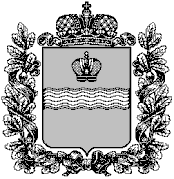 ТЕРРИТОРИАЛЬНАЯ ИЗБИРАТЕЛЬНАЯ КОМИССИЯФЕРЗИКОВСКОГО РАЙОНАРЕШЕНИЕО членах участковой избирательной комиссии № 2619 с правом решающего голоса	В соответствии с пунктом 11 статьи 29 Федерального закона «Об основных гарантиях избирательных прав и права на участие в референдуме граждан Российской Федерации», пунктом 27 Порядка формирования резерва составов участковых комиссий и назначения нового члена участковой комиссии из резерва составов участковых комиссий, утвержденного постановлением Центральной избирательной комиссии Российской Федерации от 05.12.2012г. № 152/1137-6, территориальная избирательная комиссия Ферзиковского района РЕШИЛА: 1. Назначить членом участковой избирательной комиссии № 2619 с правом решающего голоса  Баранцеву Юлию Владимировну, 1992 года рождения, эксперта Отдела правового обеспечения Администрации муниципального района «Ферзиковский район»,  предложена для назначения Поселковой Думой сельского поселения «Поселок Ферзиково».2. Направить настоящее решение в Избирательную комиссию Калужской области и участковую избирательную комиссию № 2619.3. Разместить настоящее решение в сети «Интернет» на сайте администрации муниципального района «Ферзиковский район».Председатель территориальнойизбирательной комиссии                                              В.В. ПавловСекретарь территориальнойизбирательной комиссии                                              Ю.А. Латаева  24 августа 2015 года                                                                № 300/66-3